An object is shot into the air from ground at time 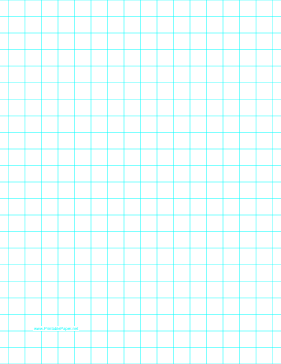 equals to zero. It travels to a height of 44 meters then hits the ground at time equals 6 seconds.Sketch a graph of the scenario on the graph paper to the right. Label units on the x and y axis as well as the scale.What are three points on the parabola?______Is the point a maximum or a minimum?______________Approximate when the object is 30 meters in the air. There should be two answers.______    ______Approximate when the height at time equals 4 seconds.  ________An object is shot into the air from ground at time equals to zero. It travels to a height of 295.8 feet then hits the ground at time equals 8.6 seconds.Sketch a graph of the scenario on the graph paper to the right. Label units on the x and y axis as well as the scale.What are three points on the parabola?______Is the point a maximum or a minimum?______________Approximate when the object is 100 feet in the air?Approximate the height at time equals 1.5sec.